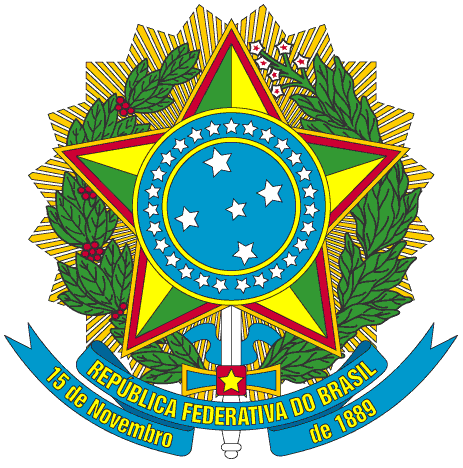 SERVIÇO PÚBLICO FEDERALPORTARIA Nº 013/2015/PROEN, DE 10 DE FEVEREIRO DE 2015O PRÓ-REITOR DE ENSINO DO INSTITUTO FEDERAL DE EDUCAÇÃO, CIÊNCIA E TECNOLOGIA DO CEARÁ, no uso de suas atribuições, considerando a Portaria Nº 298 de 12 de março de 2013 e a Portaria Nº 200/GR, de 28 de fevereiro de 2014.RESOLVEArt. 1º - Criar comissão para avaliação do Curso Técnico em Meio Ambiente, modalidade Concomitante, apresentado pelo Campus Quixadá, tomando por base o Instrumental de Avaliação de Cursos Técnicos, aprovado pelo Conselho Superior - Resolução Nº 025 de 25/10/2013.§ 1º -  A comissão será composta pelos seguintes membros:I.   Armênia Chaves Fernandes Vieira - Pedagóga - Siape 1681025II.  Maria do Socorro Ribeiro Hortegal Filha - Docente - Siape 1668737III. Rossana Barros Silveira - Docente - Siape 1473367IV.Etelvina Maria Marques Moreira - Bibliotecária - Siape 269715§ 2º - A comissão terá o prazo de 60 dias contados a partir da data desta portaria para apresentar o resultado dos trabalhos.PUBLIQUE-SE                        ANOTE-SE                      CUMPRA-SE	PRÓ-REITORIA DE ENSINO DO INSTITUTO FEDERAL DE EDUCAÇÃO CIÊNCIA E TECNOLOGIA DO CEARÁ,  10 de Fevereiro de 2015.Reuber Saraiva de SantiagoPró-reitor de Ensino